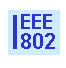 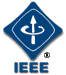 IEEE P802.21 Media Independent ServicesMeeting Minutes of the IEEE P802.21 Working Group (DCN 21-19-0001-00)Chair: Subir DasVice Chair: Hyeong Ho LeeMeeting minutes are scribed by Hyeong Ho LeeMeeting Minutes of the‘Network Enablers for Seamless HMD based VR Content Service’ SG TeleconferenceThursday December 20, 2018 (7:30-8:30 AM, US EDT) Chair called the meeting to order at 7:36 am.Agenda: - Proposal for SG Activities (DCN 21-18-0078-00) Agenda is approved. Participants: Subir Das (Perspectra Labs)Yoshikazu Hanatani (Toshiba Corporation)Sangkwon Peter Jeong (JoyFun Inc.)Hyeong Ho Lee (Netvision Telecom Inc.) Antonio de la Oliva (UC3M)Dongil Dillon Seo (VoleRCreative)WG Chair reminded the policy and procedures and called for essential patents. None was mentioned and no LOA has been declared.WG Chair mentioned that this is the first teleconference meeting of the ‘Network Enablers for Seamless HMD based VR Content Service’ Study Group (SG). Dillon has been appointed as the chair of the SG by the WG Chair.Proposal for SG Activities (DCN 21-18-0078-00) Dillon presented the contribution ‘Proposal for SG Activities’ (DCN 21-18-0078-00). It proposes name change of IEEE 802.21 WG so that it can cover variety of future topics.Also, it proposes name change of the ‘Network Enablers for Seamless HMD based VR Content Service’ SG with a shorter name.The SG requests 4 sessions for both Jan. Interim meeting and March Plenary meeting, and also a joint session with IEEE 802.11 WG in Jan. meeting and a joint session with IEEE 802.3 WG in March meeting.The SG will define the scopes and draft at least one PAR but it is not limited to only one PAR.On the change of the WG name, Antonio mentioned that there are two options; one is to create a new WG, the other is to change the name of the current WG.The meeting agreed that defining scope of the SG is more important than other issues.Antonio worried about joint session since attendees of the joint session will be too small, and he said that that IEEE 802.11 WNG SC and IEEE 802.15 WNG SC are good places to present the SG.WG Chair motioned that he will contact with other WG chairs to arrange the joint sessions with other WGs/TGs and/or presentation to other WGs/TGs in Jan. Interim meeting.WG Chair requested the SG chair to appoint SG secretary for drafting the SG meeting minutes.Next SG teleconference meeting will be held on 7:30~8:30 am EST, Jan. 8, 2019.Call ended at 8:30 am. 